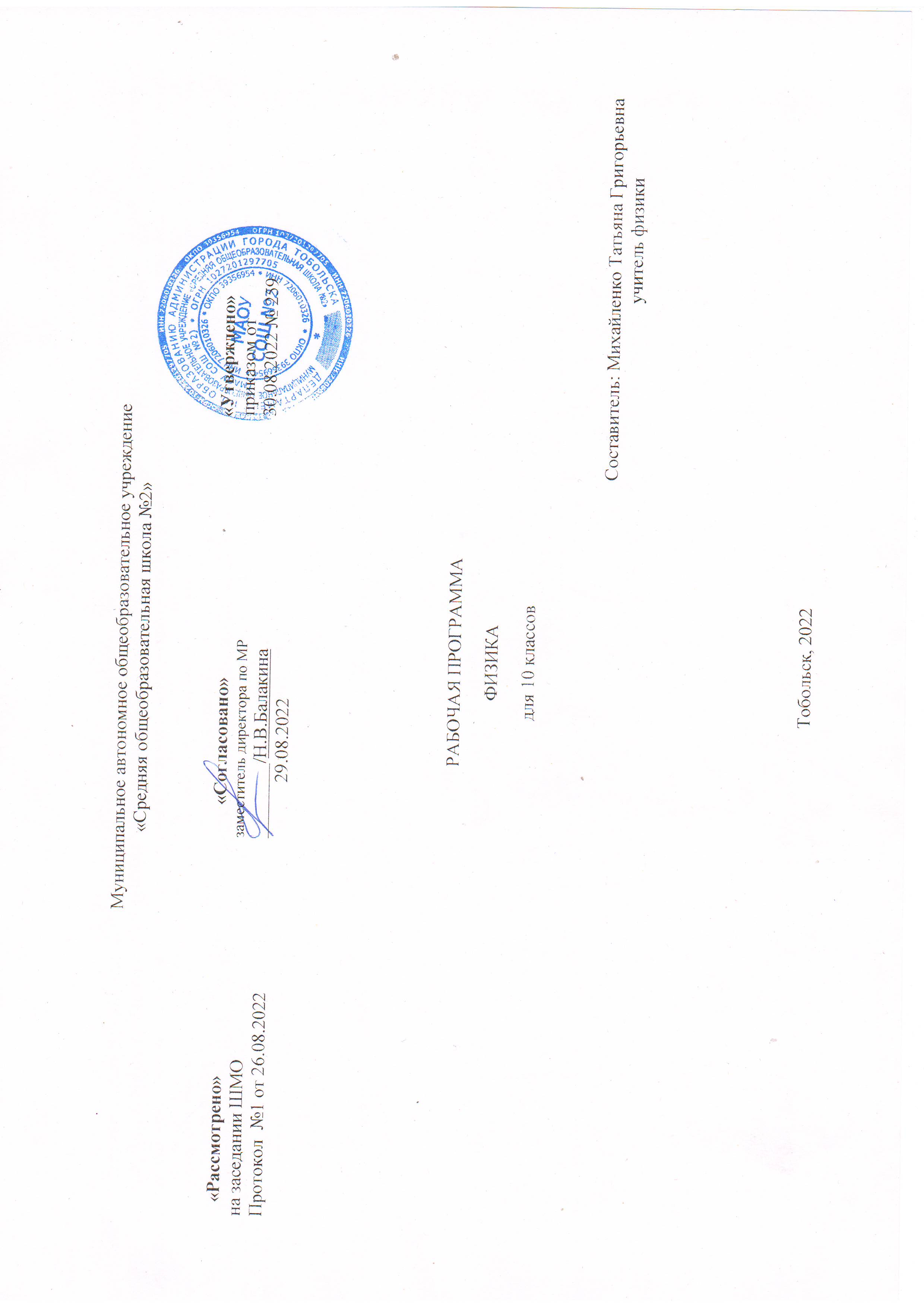 Рабочая программа на основе ФГОС ООО (утверждённого приказом Минобрнауки России от 17.12.2010 №1897, в ред. от 11.12.2020). Примерные программы по учебным предметам. Физика, 10 - 11 классы, автор: А.В. Шаталин к линии УМК, Г.Я. Мякишев, Б.Б. Буховцев, Н.Н. Соцкий.   (Москва, Просвещение, 2016г.), рекомендованной Министерством образования и науки Российской Федерации.Учебник:  Физика 10 класс для учащихся общеобразовательных организаций / Г.Я Мякишев, Б.Б. Буховцев, Н.Н. Соцкий – М: Просвещение 2018г., рекомендованный Министерством образования и науки Российской Федерации.Количество часов по учебному плану: 10 класс: в год 68 часов, в неделю 2 часа.Планируемые результаты освоения учебного предметаЛичностными результатами обучения физике в основой школе являются:— умение управлять своей познавательной деятельностью;— готовность и способность к образованию, в том числе самообразованию, на протяжении всей жизни; сознательное отношение к непрерывному образованию как условию успешной профессиональной и общественной деятельности;— умение сотрудничать со взрослым, сверстниками, детьми младшего возраста в образовательной, учебно -исследовательской, проектной и других видах деятельности;— сформированность мировоззрения, соответствующего современному уровню развития науки; осознание значимости науки, владения достоверной информацией о передовых достижениях и открытиях мировой и отечественной науки; заинтересованность в научных знаниях об устройстве мира и общества; готовность к научно-техническому творчеству;— чувство гордости за российскую физическую науку, гуманизм;— положительное отношение к труду, целеустремлённость;— экологическая культура, бережное отношение к родной земле, природным богатствам России и мира, понимание ответственности за состояние природных ресурсов и разумное природопользование.Метапредметными результатами освоения выпускниками средней школы программы по физике являются:1) освоение регулятивных универсальных учебных действий:— самостоятельно определять цели, ставить и формулировать собственные задачи в образовательной деятельности и жизненных ситуациях; — оценивать ресурсы, в том числе время и другие нематериальные ресурсы, необходимые для достижения поставленной ранее цели; — сопоставлять имеющиеся возможности и необходимые для достижения цели ресурсы;— определять несколько путей достижения поставленной цели; — задавать параметры и критерии, по которым можно определить, что цель достигнута; — сопоставлять полученный результат деятельности с поставленной заранее целью; — осознавать последствия достижения поставленной цели в деятельности, собственной жизни и жизни окружающих людей;2) освоение познавательных универсальных учебных действий: — критически оценивать и интерпретировать информацию с разных позиций; — распознавать и фиксировать противоречия в информационных источниках; — использовать различные модельно -схематические средства для представления выявленных в информационных источниках противоречий; — осуществлять развёрнутый информационный поиск и ставить на его основе новые (учебные и познавательные) задачи; — искать и находить обобщённые способы решения задач; — приводить критические аргументы как в отношении собственного суждения, так и в отношении действий и суждений другого человека; — анализировать и преобразовывать проблемно -противоречивые ситуации; — выходить за рамки учебного предмета и осуществлять целенаправленный поиск возможности широкого переноса средств и способов действия; — выстраивать индивидуальную образовательную траекторию, учитывая ограничения со стороны других участников и ресурсные ограничения; — занимать разные позиции в познавательной деятельности (быть учеником и учителем; формулировать образовательный запрос и выполнять консультативные функции самостоятельно; ставить проблему и работать над её решением; управлять совместной познавательной деятельностью и подчиняться); 3) освоение коммуникативных универсальных учебных действий: — осуществлять деловую коммуникацию как со сверстниками, так и со взрослыми (как внутри образовательной организации, так и за её пределами); — при осуществлении групповой работы быть как руководителем, так и членом проектной команды в разных ролях (генератором идей, критиком, исполнителем, презентующим и т. д.); — развёрнуто, логично и точно излагать свою точку зрения с использованием адекватных (устных и письменных) языковых средств; — распознавать конфликтогенные ситуации и предотвращать конфликты до их активной фазы; — согласовывать позиции членов команды в процессе работы над общим продуктом/решением; — представлять публично результаты индивидуальной и групповой деятельности как перед знакомой, так и перед незнакомой аудиторией; — подбирать партнёров для деловой коммуникации, исходя из соображений результативности взаимодействия, а не личных симпатий; — воспринимать критические замечания как ресурс собственного развития; — точно и ёмко формулировать как критические, так и одобрительные замечания в адрес других людей в рамках деловой и образовательной коммуникации, избегая при этом личностных оценочных суждений.Предметными результатами освоения выпускниками средней школы программы по физике на базовом уровне являются:— сформированность представлений о закономерной связи и познаваемости явлений природы, об объективности научного знания, о роли и месте физики в современной научной картине мира; понимание роли физики в формировании кругозора и функциональной грамотности человека для решения практических задач;— владение основополагающими физическими понятиями, закономерностями, законами и теориями; уверенное пользование физической терминологией и символикой; — сформированность представлений о физической сущности явлений природы (механических, тепловых, электромагнитных и квантовых), видах материи (вещество и поле), движении как способе существования материи; усвоение основных идей механики, атомно-молекулярного учения о строении вещества, элементов электродинамики и квантовой физики; овладение понятийным аппаратом и символическим языком физики;— владение основными методами научного познания, используемыми в физике: наблюдение, описание, измерение, эксперимент; владение умениями обрабатывать результаты измерений, обнаруживать зависимость между физическими величинами, объяснять полученные результаты и делать выводы; — владение умениями выдвигать гипотезы на основе знания основополагающих физических закономерностей и законов, проверять их экспериментальными средствами, формулируя цель исследования; владение умениями описывать и объяснять самостоятельно проведённые эксперименты, анализировать результаты полученной из экспериментов информации, определять достоверность полученного результата;— умение решать простые физические задачи;— сформированность умения применять полученные знания для объяснения условий протекания физических явлений в природе и для принятия практических решений в повседневной жизни; — понимание физических основ и принципов действия (работы) машин и механизмов, средств передвижения и связи, бытовых приборов, промышленных технологических процессов, влияния их на окружающую среду; осознание возможных причин техногенных и экологических катастроф;— сформированность собственной позиции по отношению к физической информации, получаемой из разных источников.Предметные результаты освоения выпускниками средней школы программы по физике на углублённом уровне должны включать требования к результатам освоения базового курса и дополнительно отражать:— сформированность системы знаний об общих физических закономерностях, законах и теориях и представлений о действии во Вселенной физических законов, открытых в земных условиях;— отработанность умения исследовать и анализировать разнообразные физические явления и свойства объектов, объяснять геофизические явления и принципы работы и характеристики приборов и устройств;— умение решать сложные задачи;— владение умениями выдвигать гипотезы на основе знания основополагающих физических закономерностей и законов, проверять их экспериментальными средствами, формулируя цель исследования; — владение методами самостоятельного планирования и проведения физических экспериментов, описания и анализа полученной измерительной информации, определения достоверности полученного результата; — сформированность умений прогнозировать, анализировать и оценивать последствия бытовой и производственной деятельности человека, связанной с физическими процессами, с позиций экологической безопасности.В результате изучения учебного предмета «Физика» на уровне среднего общего образования: Выпускник на базовом уровне научится: – демонстрировать на примерах роль и место физики в формировании современной научной картины мира, в развитии современной техники и технологий, в практической деятельности людей; – демонстрировать на примерах взаимосвязь между физикой и другими естественными науками; – устанавливать взаимосвязь естественно-научных явлений и применять основные физические модели для их описания и объяснения; – использовать информацию физического содержания при решении учебных, практических, проектных и исследовательских задач, интегрируя информацию из различных источников и критически её оценивая; – различать и уметь использовать в учебно -исследовательской деятельности методы научного познания (наблюдение, описание, измерение, эксперимент, выдвижение гипотезы, моделирование и др.) и формы научного познания (факты, законы, теории), демонстрируя на примерах их роль и место в научном познании; – проводить прямые и косвенные изменения физических величин, выбирая измерительные приборы с учётом необходимой точности измерений, планировать ход измерений, получать значение измеряемой величины и оценивать относительную погрешность по заданным формулам; – проводить исследования зависимостей между физическими величинами: проводить измерения и определять на основе исследования значение параметров, характеризующих данную зависимость между величинами, и делать вывод с учётом погрешности измерений; – использовать для описания характера протекания физических процессов физические величины и демонстрировать взаимосвязь между ними; – использовать для описания характера протекания физических процессов физические законы с учётом границ их применимости; – решать качественные задачи (в том числе и межпредметного характера): используя модели, физические величины и законы, выстраивать логически верную цепочку объяснения (доказательства) предложенного в задаче процесса (явления); – решать расчётные задачи с явно заданной физической моделью: на основе анализа условия задачи выделять физическую модель, находить физические величины и законы, необходимые и достаточные для её решения, проводить расчёты и проверять полученный результат; – учитывать границы применения изученных физических моделей при решении физических и межпредметных задач; – использовать информацию и применять знания о принципах работы и основных характеристиках изученных машин, приборов и других технических устройств для решения практических, учебно-исследовательских и проектных задач; – использовать знания о физических объектах и процессах в повседневной жизни для обеспечения безопасности при обращении с приборами и техническими устройствами, для сохранения здоровья и соблюдения норм экологического поведения в окружающей среде, для принятия решений в повседневной жизни. Выпускник на базовом уровне получит возможность научиться: – понимать и объяснять целостность физической теории, различать границы её применимости и место в ряду других физических теорий; – владеть приёмами построения теоретических доказательств, а также прогнозирования особенностей протекания физических явлений и процессов на основе полученных теоретических выводов и доказательств; – характеризовать системную связь между основополагающими научными понятиями: пространство, время, материя (вещество, поле), движение, сила, энергия; – выдвигать гипотезы на основе знания основополагающих физических закономерностей и законов; – самостоятельно планировать и проводить физические эксперименты; – характеризовать глобальные проблемы, стоящие перед человечеством: энергетические, сырьевые, экологические, – и роль физики в решении этих проблем; – решать практико -ориентированные качественные и расчётные физические задачи с выбором физической модели, используя несколько физических законов или формул, связывающих известные физические величины, в контексте межпредметных связей; – объяснять принципы работы и характеристики изученных машин, приборов и технических устройств; – объяснять условия применения физических моделей при решении физических задач, находить адекватную предложенной задаче физическую модель, разрешать проблему как на основе имеющихся знаний, так и при помощи методов оценки. Содержание учебного предметаФизика и естественно-научный метод познания природы Физика – фундаментальная наука о природе. Методы научного исследования физических явлений. Моделирование физических явлений и процессов. Физический закон – границы применимости. Физические теории и принцип соответствия. Роль и место физики в формировании современной научной картины мира, в практической деятельности людей. Механика Границы применимости классической механики. Важнейшие кинематические характеристики – перемещение, скорость, ускорение. Основные модели тел и движений. Взаимодействие тел. Законы Всемирного тяготения, Гука, сухого трения. Инерциальная система отсчета. Законы механики Ньютона. Импульс материальной точки и системы. Изменение и сохранение импульса. Механическая энергия системы тел. Закон сохранения механической энергии. Работа силы. Равновесие материальной точки и твёрдого тела. Условия равновесия. Момент силы. Равновесие жидкости и газа. Движение жидкостей и газов. Механические колебания и волны. Превращения энергии при колебаниях. Энергия волны. Молекулярная физика и термодинамика Молекулярно - кинетическая теория (МКТ) строения вещества и ее экспериментальные доказательства. Абсолютная температура как мера средней кинетической энергии теплового движения частиц вещества. Модель идеального газа. Давление газа. Уравнение состояния идеального газа. Уравнение Менделеева–Клапейрона. Агрегатные состояния вещества.  Внутренняя энергия. Работа и теплопередача как способы изменения внутренней энергии. Первый закон термодинамики. Необратимость тепловых процессов. Принципы действия тепловых машин. Электродинамика Электрическое поле. Закон Кулона. Напряжённость и потенциал электростатического поля. Проводники, полупроводники и диэлектрики. Конденсатор. Постоянный электрический ток. Электродвижущая сила. Закон Ома для полной цепи. Электрический ток в проводниках, электролитах, полупроводниках, газах и вакууме. Сверхпроводимость.  Тематическое планирование с указанием количества часов, отводимых на освоение каждой темы Для слепых и слабовидящих обучающихся: владение правилами записи физических формул рельефно-точечной системы обозначений Л.БрайляПримерные программы можно скопировать с сайта ФГОС: http://standart.edu.ru/catalog.aspx?CatalogId=2625Тема разделаКоличество часовВведение. 1Раздел 1.  Механика 27Тема 1. Кинематика6Тема 2. Динамика9Тема 3.  Законы сохранения7Тема 4.  Статика. Основы гидромеханики.5Раздел 2. Молекулярная физика и термодинамика.18Тема 1. Основы МКТ.10Тема 2. Термодинамика.8Раздел 3. Электродинамика.18Тема 1. Электростатика.6Тема 2. Законы постоянного тока.8Тема 3. Электрический ток в различных средах.4Повторение. 4Итого68№п/п                                   Раздел, тема урокаКоличество часовДата Реализация воспитательного потенциала урока1Физика и познание мира.107.09. 20222Основные понятия кинематики.108.09применение на уроке интерактивных форм работы учащихся: - интеллектуальных игр, стимулирующих познавательную мотивацию школьников3Скорость. Равномерное прямолинейное движение.114.09применение на уроке интерактивных форм работы учащихся: - интеллектуальных игр, стимулирующих познавательную мотивацию школьников4Относительность механического движения.114.09применение на уроке интерактивных форм работы учащихся: - интеллектуальных игр, стимулирующих познавательную мотивацию школьников5Равноускоренное прямолинейное движение.121.09применение на уроке интерактивных форм работы учащихся: - интеллектуальных игр, стимулирующих познавательную мотивацию школьников6Свободное падение тел.121.09применение на уроке интерактивных форм работы учащихся: - интеллектуальных игр, стимулирующих познавательную мотивацию школьников7Равномерное движение точки по окружности. Лабораторная работа № 1 «Изучение движения тела по окружности».128.09применение на уроке интерактивных форм работы учащихся: - интеллектуальных игр, стимулирующих познавательную мотивацию школьников8Масса и сила. Законы Ньютона.128.09применение на уроке интерактивных форм работы учащихся: - интеллектуальных игр, стимулирующих познавательную мотивацию школьников9Решение задач на законы Ньютона.105.1010Силы в механике. Гравитационные силы.107.1011Сила тяжести. Вес тела.112.1012Сила упругости. Лабораторная работа № 2 «Измерение жёсткости пружины».114.1013Силы трения.119.1014Лабораторная работа № 3 «Измерение коэффициента трения скольжения».121.10формирование коммуникативной компетентности в общении и сотрудничестве со сверстниками15Решение задач по теме: «Кинематика и динамика».129.10формирование коммуникативной компетентности в общении и сотрудничестве со сверстниками16Контрольная работа №1 по теме «Кинематика и динамика».129.10формирование коммуникативной компетентности в общении и сотрудничестве со сверстниками17Импульс. Закон сохранения импульса.109.11формирование коммуникативной компетентности в общении и сотрудничестве со сверстниками18Реактивное движение.109.11формирование коммуникативной компетентности в общении и сотрудничестве со сверстниками19Работа силы. Мощность.116.11формирование коммуникативной компетентности в общении и сотрудничестве со сверстниками20Энергия. Закон сохранения энергии.116.11формирование коммуникативной компетентности в общении и сотрудничестве со сверстниками21Лабораторная работа № 4 «Изучение закона сохранения механической энергии».123.1122Решение задач по теме: «Законы сохранения».123.1123Зачёт по теме «Законы по сохранения».129.1124Равновесие материальной точки и твёрдого тела.129.1125Момент силы. Лабораторная работа № 5 «Изучение равновесия тела под действием нескольких сил».107.1226Решение задач на законы сохранения.107.1227Решение задач по теме: «Механика».114.1228Контрольная работа №2 теме «Механика».114.1229Основные положения молекулярно -кинетической теории.121.1230Идеальный газ. Основное уравнение МКТ идеального газа.121.1231Температура. Лабораторная работа № 6 «Измерение температуры жидкостными и цифровыми термометрами».128.1232Уравнение состояния идеального газа.128.1233Газовые законы. Лабораторная работа № 7 «Опытная проверка закона Гей – Люссака».111.01.202334Решение задач на уравнение Менделеева. -  Клапейрона и газовые законы.111.0135Взаимные превращения жидкости и газа. Насыщенные и ненасыщенные пары.118.0136Модель строения жидкости. Поверхностное натяжение.118.0137Кристаллические и аморфные тела.125.0138Зачёт по теме: «Основы МКТ».125.0139Внутренняя энергия.101.0240Работа в термодинамике101.0241Решение задач по теме: «Внутренняя энергия и работа»108.0242Теплопередача. Количество теплоты.108.0243Первый и второй законы термодинамики.115.0244Тепловые двигатели.115.0245Решение задач по теме: «Термодинамика».122.0246Контрольная работа № 3 по теме: «Молекулярная физика и термодинамика».122.0247Электрический заряд. Закон сохранения электрического заряда.101.0348Закон Кулона. 101.0349Электрическое поле. Напряжённость электрического поля.115.0350Решение задач по теме: Напряжённость.115.0351Принцип суперпозиции  электрических полей.122.0352Электрическая ёмкость. Конденсаторы. 122.0353Электрический ток. Сила тока, напряжение, сопротивление.105.04применение на уроке интерактивных форм работы учащихся: - интеллектуальных игр, стимулирующих познавательную мотивацию школьников54Электрические цепи. Последовательное и параллельное соединение проводников.105.04применение на уроке интерактивных форм работы учащихся: - интеллектуальных игр, стимулирующих познавательную мотивацию школьников55Лабораторная работа № 8 «Изучение последовательного и параллельного соединения проводников».112.04применение на уроке интерактивных форм работы учащихся: - интеллектуальных игр, стимулирующих познавательную мотивацию школьников56Работа и мощность тока.112.04применение на уроке интерактивных форм работы учащихся: - интеллектуальных игр, стимулирующих познавательную мотивацию школьников57Закон Джоуля – Ленца.119.04применение на уроке интерактивных форм работы учащихся: - интеллектуальных игр, стимулирующих познавательную мотивацию школьников58Электродвижущая сила. Закон Ома для полной цепи.119.04применение на уроке интерактивных форм работы учащихся: - интеллектуальных игр, стимулирующих познавательную мотивацию школьников59Лабораторная работа № 9 «Определение ЭДС источника тока». 126.04применение на уроке интерактивных форм работы учащихся: - интеллектуальных игр, стимулирующих познавательную мотивацию школьников60Зачёт  по теме: «Законы постоянного тока».126.04применение на уроке интерактивных форм работы учащихся: - интеллектуальных игр, стимулирующих познавательную мотивацию школьников61Электрический ток в металлах. Электрический ток в полупроводниках.103.05применение на уроке интерактивных форм работы учащихся: - интеллектуальных игр, стимулирующих познавательную мотивацию школьников62Электрический ток в электролитах. Электрический ток в вакууме и в газах. 103.0563Решение задач  по теме: «Электродинамика».110.0564Контрольная работа №4 по теме: «Электродинамика».110.0565Повторение по темам: «Механика. Молекулярная физика. Электродинамика».117.0566Годовая контрольная работа.117.0567Работа над ошибками по годовой контрольной работе.124.0568Итоговое повторение за курс 10 класса.124.05